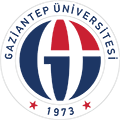 T.C.GAZİANTEP ÜNİVERSİTESİİLAHİYAT FAKÜLTESİ DEKANLIĞINA 202…-202… Akademik yılı bahar yarıyılı itibariyle mezun olacağım. ……………………………………………. kurumuna verilmek üzere tarafıma “son sınıf olduğumu gösterir” bir belge düzenlenmesini istiyorum.           	  Gereğinin yapılmasını arz ederim. ……./……/……..										    İmza                              					                                   	Adı Soyadı                                                                                                                   Adı ve SoyadıT.C. No/Öğrenci No                                    /Sınıf/Program                                    /Telefon NoE-MailDanışmanıAdresi